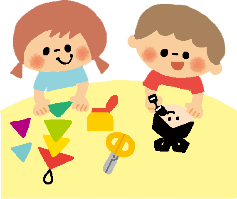 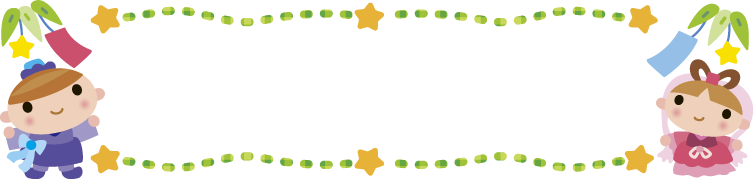 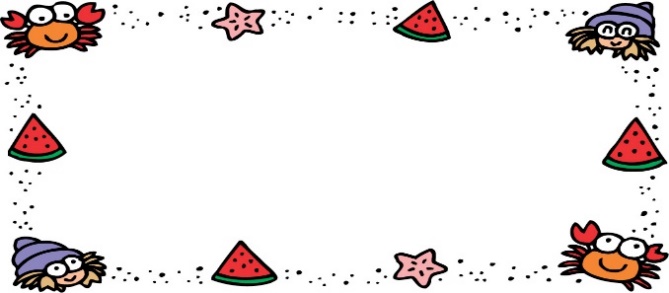 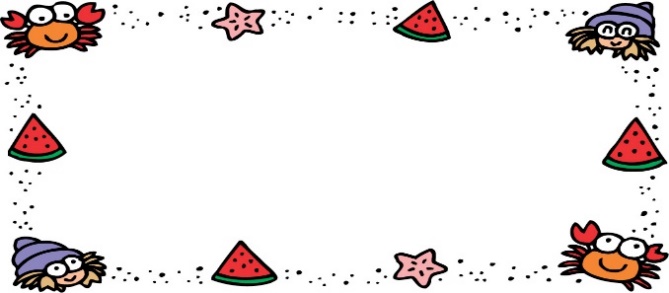 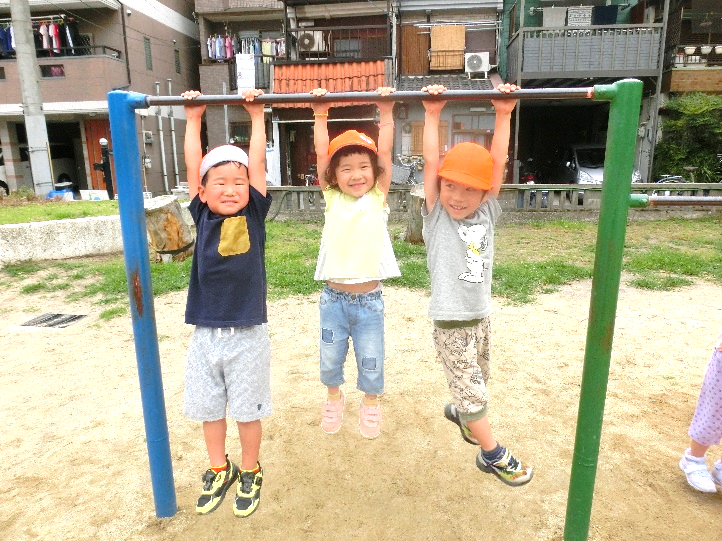 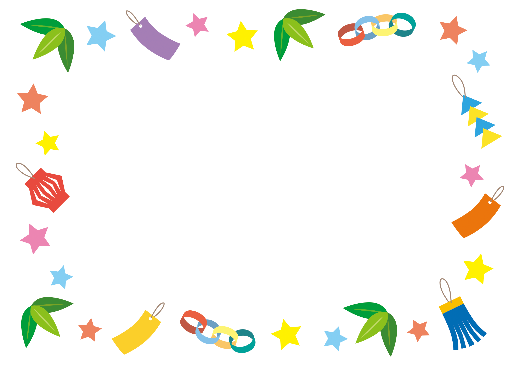 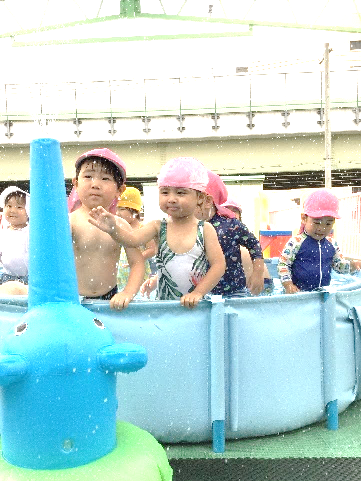 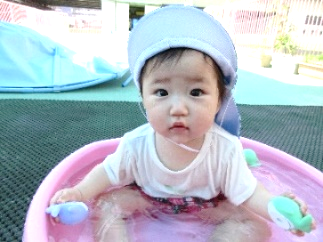 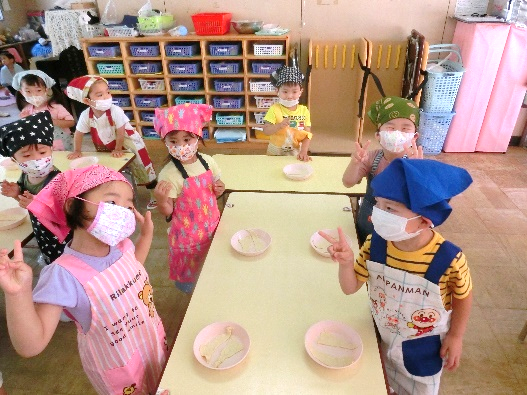 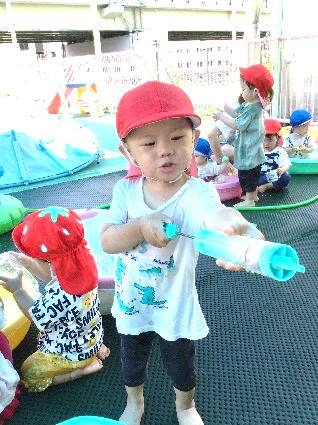 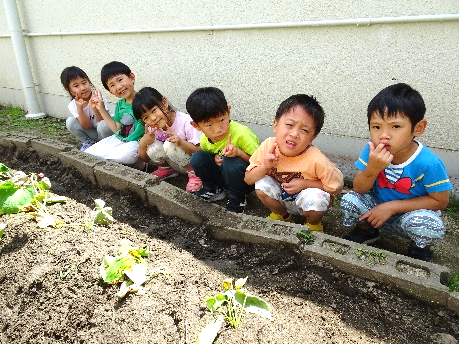 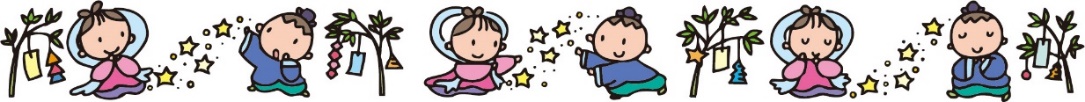 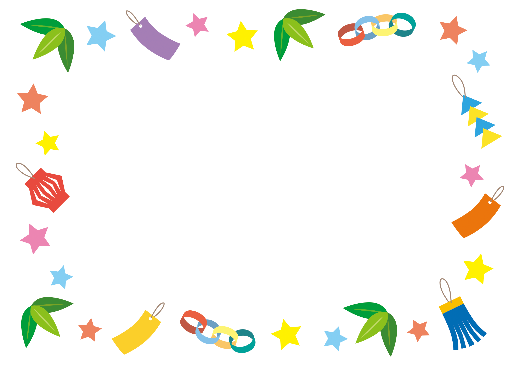 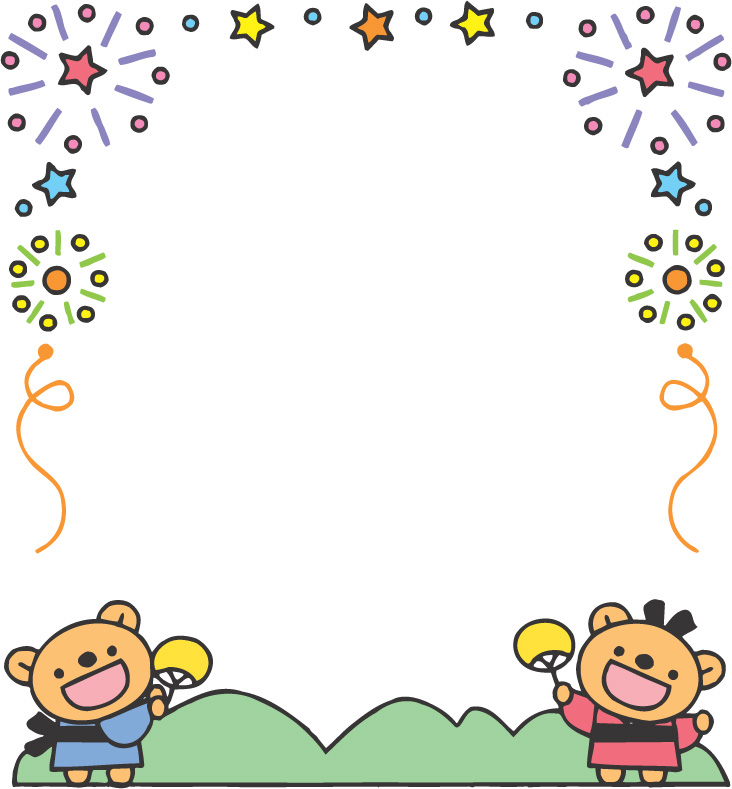 日月火水木金土土１２２３４笹飾り飾り付け開始５身体測定６身体測定７七夕の集い８９９１０1１１２１３１４ECC英語教室(りんごぐみ以上)１５ファミリーデイ１６１６１７１８海の日１９避難訓練２０２１２２２３２３２４２５音楽指導(りんごぐみ以上)２６2７２８ECC英語教室(りんごぐみ以上)２９３０　３０　３１